Recruitment Information Pack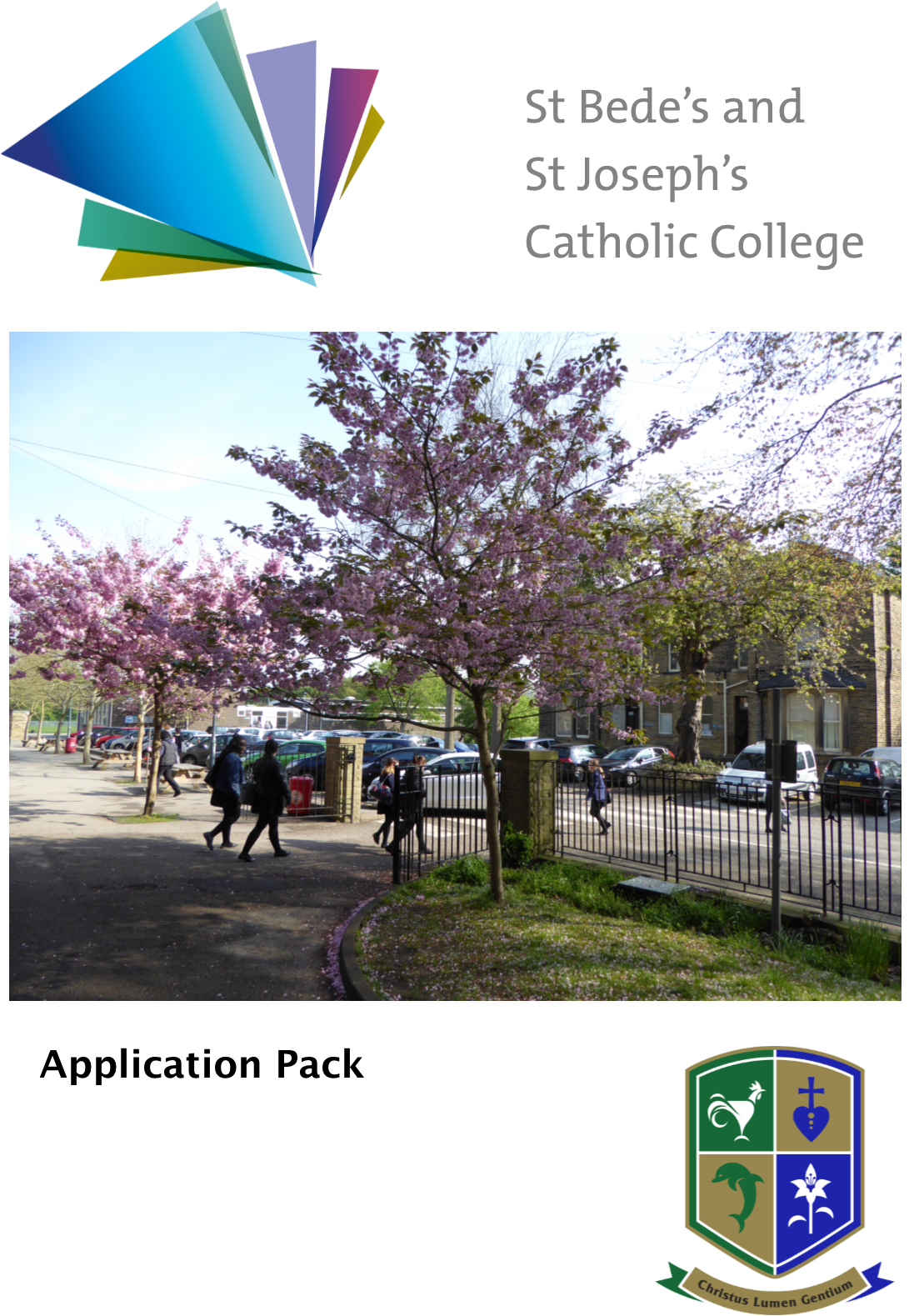 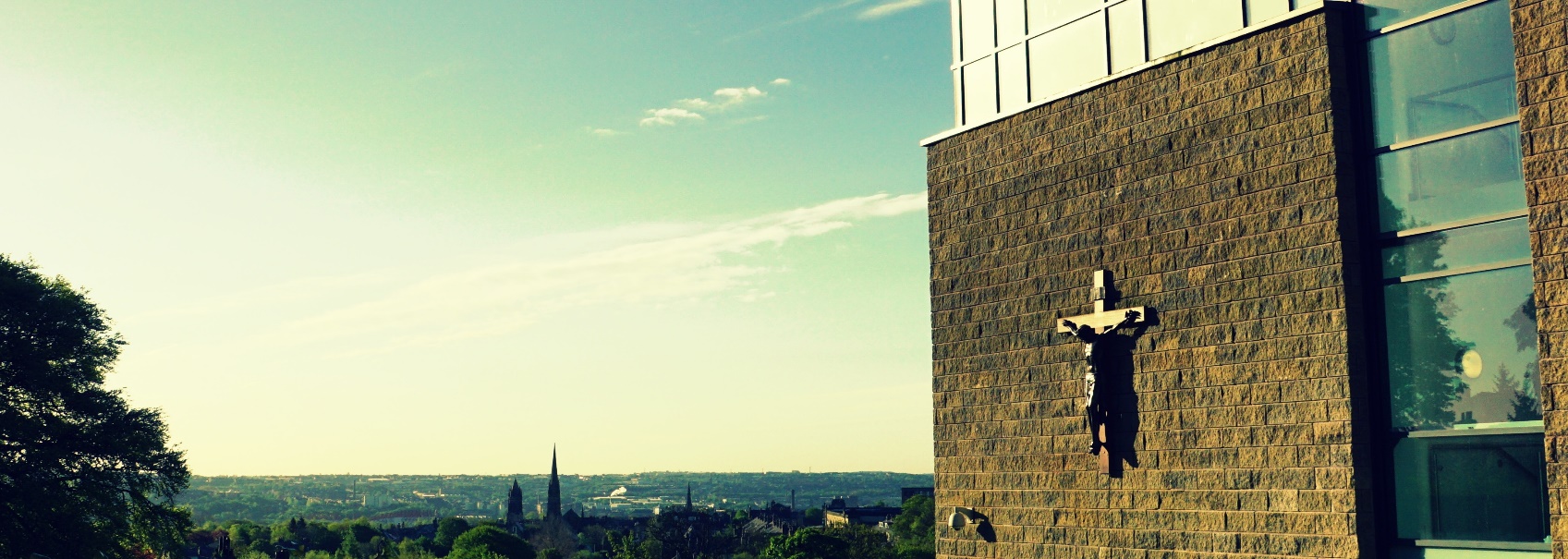 Applicant Information 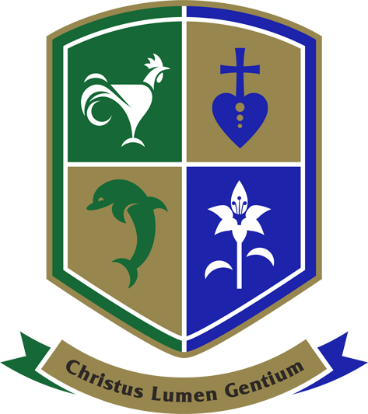 CONTENTSLetter from the Headteacher					Page 2Our College and our Mission					Page 3					Subject Area Profile						Page 4						Role Profile							Page 5							The Candidate							Page 6					Advert								Page 7			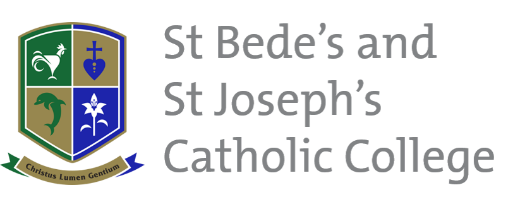 Dear Colleague 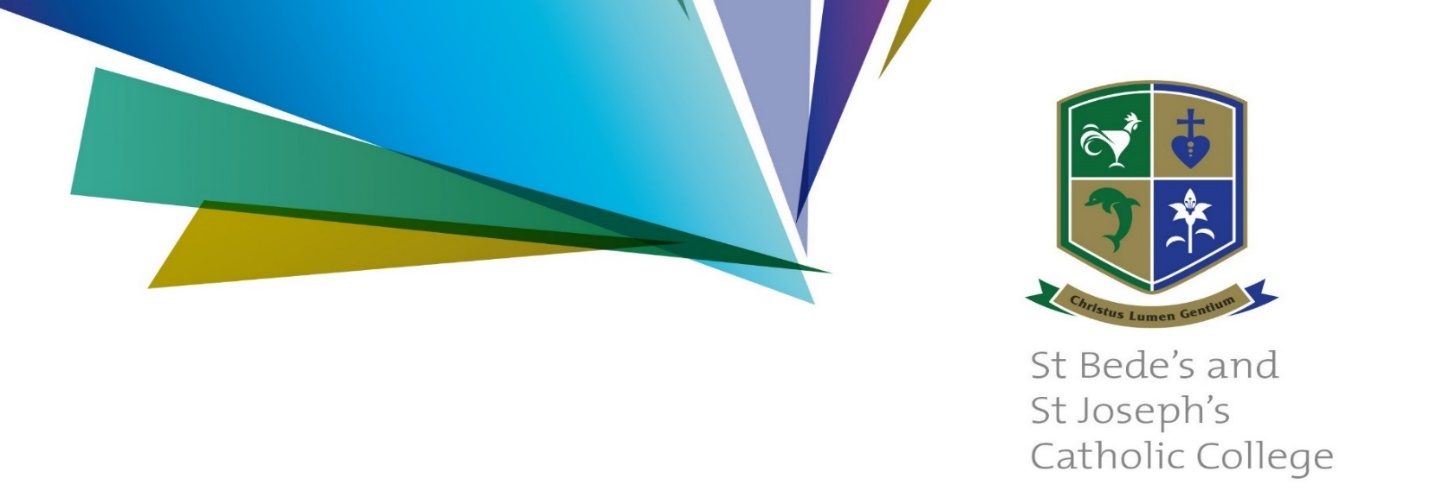 Welcome to the exciting opportunities offered by working as a Teacher of Citizenship at St Bede’s and St Joseph’s Catholic College.Our Citizenship team is a highly ambitious, aspirational group of professionals who are raising standards and significantly improving the life chances of the young people of Bradford. The College is a unique learning community, with a distinct ethos. It is filled with talented and creative staff, led by an ambitious and forward thinking leadership team, all of whom share the same vision:  excellence in teaching and learning. The last few years have seen a positive transformation of almost every aspect of our work and OFSTED (2017) confirm, “the very good practice in teaching is now being shared to encourage more rapid improvement in teaching overall”.  With rapidly rising results, a Progress 8 score of + 0.1, 'Good' for Leadership and Management in our most recent OFSTED inspection and a collective drive for improvement, this is exactly the right time to join the team. OFSTED commented that, “In lessons, pupils work well together and are eager to offer their views. They are confident and self-assured when sharing opinions. Across the school there is a strong sense of mutual respect between staff and pupils. Pupils are tolerant and respectful of others”. If you can contribute to this fostering of mutual respect and tolerance, as well as instilling high aspirations for our confident and self-assured students, then you will be very successful working with us.It is important to us that we appoint the right person and if that is you, you will be hardworking, have very high expectations and have a clear commitment to changing young people's lives for the better. The children and families of St Bede’s and St Joseph’s deserve nothing less. You will be committed to the delivery of an outstanding provision and you will have recent experience of contributing towards achieving outstanding results. You will be passionate about Citizenship, and committed to sharing that passion with young people.  You will also be a reflective and inquisitive practitioner, constantly striving for exactly the right approach to inspire and motivate your students.  In addition, you will be an excellent communicator, with first class presentation and writing skills. In return, you will be nurtured and supported as a member of our teaching staff so that you are perfectly placed to develop your career.I look forward to meeting you at interview.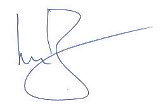 Lawrence Bentley, HeadteacherOur College and Our Mission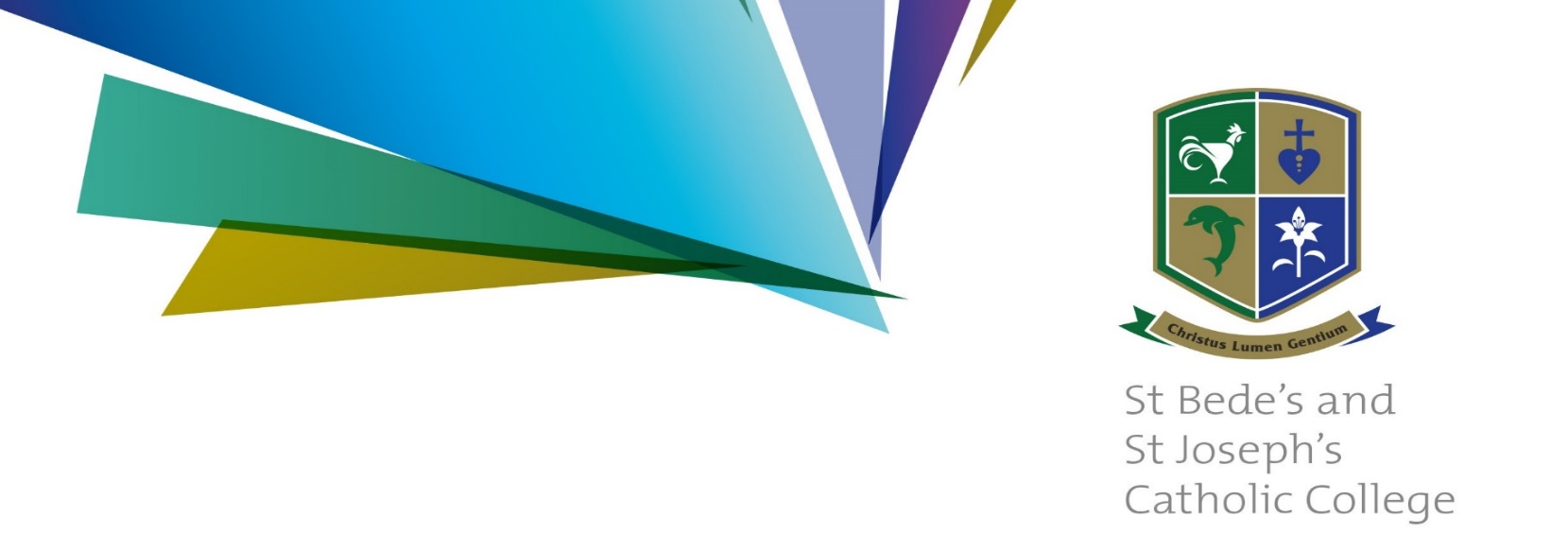 St Bede’s and St Joseph’s Catholic College is a highly aspirational learning community, striving to provide an outstanding 21st century education for all learners in a learning environment of the highest possible quality.  We work constantly to promote a passion for learning, to create innovative ways of working and to nurture the talents and ambitions of all our students and staff.  The College operates across the impressive former sites of its two foundation schools, St Joseph’s Catholic College and St Bede’s Grammar School – now known respectively as “Ignis” for Years 7–9 and “Ardor” for Years 10-13 – approximately one mile apart.  The rich history and tradition of the two foundation schools stretches back over 100 years, with the originally stated mission to provide, “a thorough training in the knowledge and principles of the Catholic faith combined with a secular education equal in every respect to the best public schools in England.”This is an exciting time to join the College as we continue to develop this mission and build on our tradition, with a determined focus on strong teaching, and wide-ranging co-curricular and extra-curricular activities. Our mission inspires the three elements of our College Diploma – Scholastica, academic achievement, Ecclesia, contribution to the Catholic life of the College, and Olympia, participation in activities outside the classroom.  These elements of the College Diploma form the foundation of our newly implemented House system, with our 1500 lower school students divided into five Houses, each with three leaders who are responsible for the achievement, personal growth and well-being of students within their House. Each House is supported by a House Manager who upholds standards and expectations within the House, as well as playing a major role in clerical and administrative organisation to support students.The College motto, Christus Lumen Gentium, Christ, Light of Nations, inspires the organisation of our subject areas into five Learning Divisions, again, each with three leaders: Ignite, the Division Leader, responsible for overall performance, Illuminate, responsible for quality of teaching and professional learning, and Shine, responsible for tracking student progress and organising intervention and support. Each Learning Division is complemented by a Division Manager who provides efficient and effective clerical and administrative support for teachers.  As need arises, we also make temporary, fixed term appointments on TLR3 to enhance the professional development within specific Learning Divisions, to develop future leaders and to continue to improve attainment at GCSE.After GCSE, the majority of students continue with us into St Benedict’s Sixth Form, our very successful Post-16 provision, where approximately 450 students enjoy fantastic study and social facilities and achieve excellent results. Ofsted’s most recent judgement concludes,“As a result of strong leadership and consistently good teaching, achievement in the sixth form is good. Leaders know the priorities for improvement and take effective action to further improve students’ opportunities.”We make every effort to secure and enhance the success of our sixth form students, through work experience, academic and pastoral support and an intensive focus on careers advice and guidance to steer them to the most appropriate Post-18 choices. Our Houses and Learning Divisions and our high-performing sixth form reflect our passion to achieve success for all and we want to appoint staff who share this passion and are committed to supporting the development of our mission. For every post, we seek staff who can inspire, have high expectations and raise the aspirations of young people.  If this is you, we look forward to reading your application and welcoming you as a member of our community.Subject Area Profile Citizenship is a thought-provoking, contemporary subject area within the College, which supports students to achieve strong GCSE results. In 2018, Citizenship obtained a subject profile score of +0.74, with 80% of students achieving grades 9-4 and 55% achieving grades 9-5. As part of an exciting College curriculum, we are looking to develop this success further, in particular with grade 9s. Citizenship is one of the most popular subjects at GCSE with strong numbers across Years 10 and 11. We have a committed and hardworking subject team who work collaboratively, planning and preparing resources to share workload and to develop fun and creative lessons. Staff prepare personalised lessons to meet the needs of every student in their class. Each of our teaching rooms contains an interactive whiteboard. The subject area stocks a wealth of resources and uses a range of other online material. Students follow the new AQA Citizenship specification which suits our students and helps them to achieve.In Years 7 to 9 students are taught a wide range of topics - including Politics, Human Rights and The Media – to prepare them thoroughly for GCSE.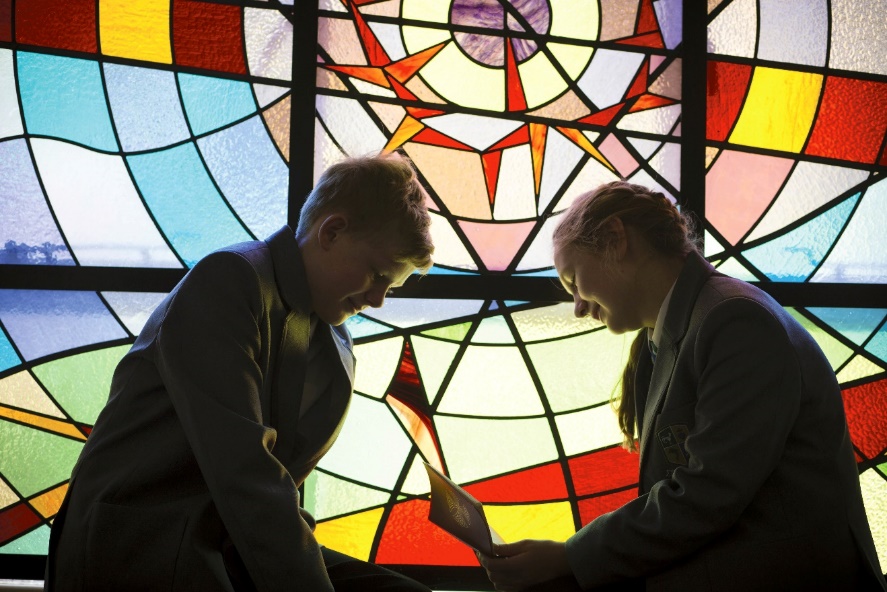 Role ProfileRole Title:	Teacher, CitizenshipTLR:	N/AAccountable to:	Ignite (Division Leader) 	Role Summary:	 This role requires you to be: an outstanding and caring teacher of all students, teaching with  
expertise and enthusiasm, offering support to all and contributing to the College’s House systemsupportive of the Headteacher and Senior Leadership Team in implementing all aspects of College policy in order to maintain the aims and ethos of the College a caring, effective, engaged, confident, creative and reflective practitioner, as set out in the Professional Teacher Standardssupportive of the Catholic ethos of the College with high standards of professional conduct at all times.You will be expected to:plan work in accordance with school policy and the subject area’s scheme of work use professional judgement and students’ prior levels of attainment to set appropriate and demanding targets for learningassess, record and report on the development, progress and attainment of students;set high standards for appearance, punctuality, motivation and behaviour by: adhering to advice given in staff induction, the Staff Handbook and school policies establishing a purposeful and stimulating working atmosphere, including displays and classroom design liaise with relevant colleagues on planning work for collaborative delivery liaise with the Inclusion Team to ensure appropriate differentiation in teaching and learning, such that pupils of all abilities and learning styles are stretched appropriatelyparticipate in arrangements made in accordance with the agreed national framework for the appraisal of your performance and that of other teachersparticipate in arrangements for your further professional development, including training to meet specific student needs supervise and so far as practicable teach any students where the teacher timetabled to take the class is not available, subject to the understanding that teachers should be required to cover only rarely in circumstances that are not foreseeablecomply with any reasonable request from a manager/ Headteacher to undertake work of a similar level that is not specified in this job description.All teachers are required to support the College aims and to play a full part in the pastoral, cultural and sporting aspects of College life. The majority of full time staff are Form Tutors and are connected to one of the five Houses in the College.The College is committed to safeguarding and promoting the welfare of children and young people and expects all staff to share this commitment.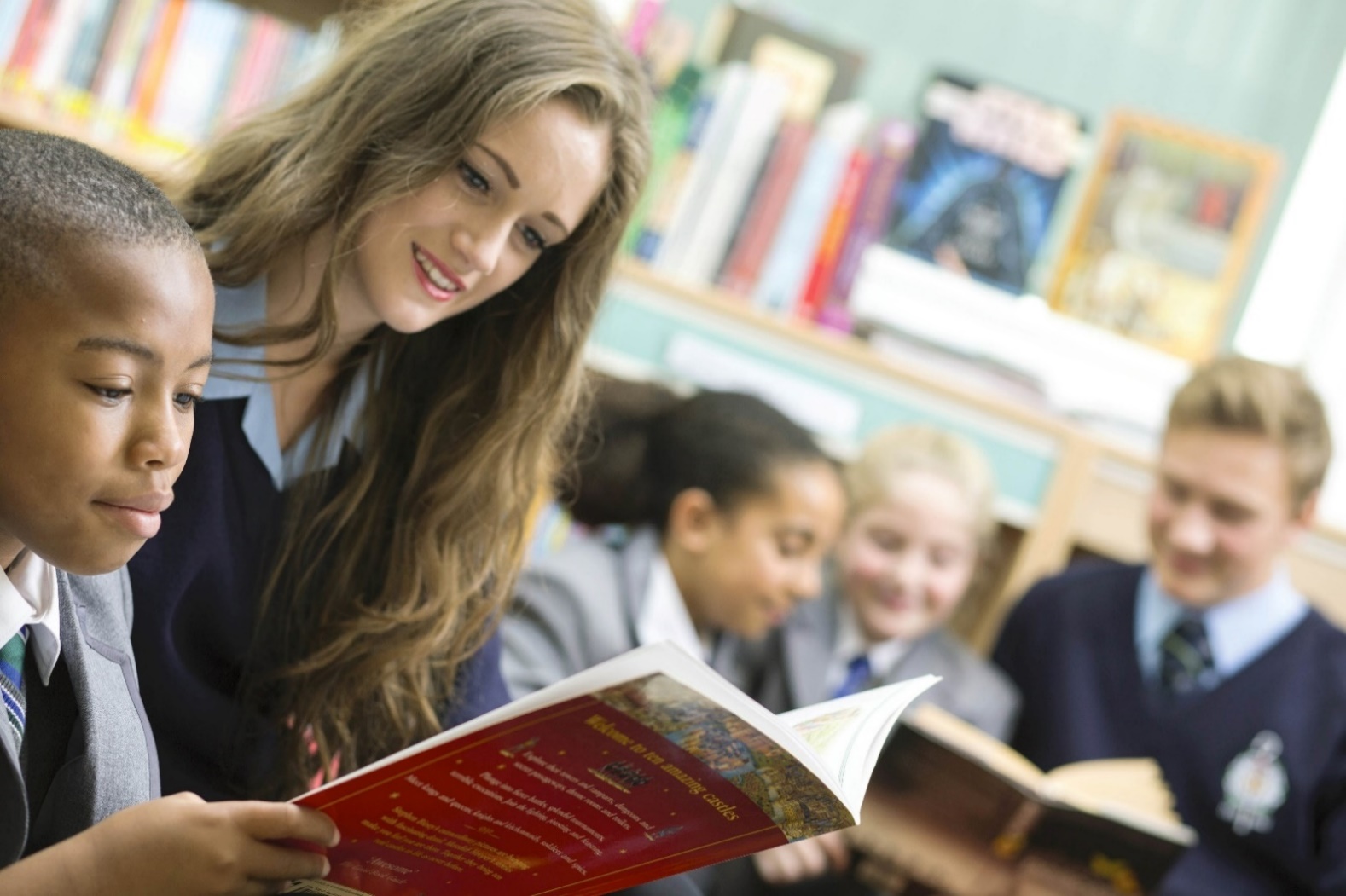 Teacher, Citizenship Closing date:  Monday 20th May 2019 at 09.00am   Dynamic, high-achieving graduate with excellent communication skills to join successful and innovative Citizenship team, with teaching responsibility across the full range of age and ability.  Tailored personal development supported with whole school professional learning.An outstanding opportunity to contribute to our strong co-curricular programme through our College community of Houses and develop your teaching skills in preparation for future roles.  With a strong track record of results, excellent partnerships with feeder primaries and progression to university which Ofsted declare to be “impressive”, our College is first choice for students in Bradford.We offer:excellent resultshardworking students with very supportive parentsstrong professional developmentcentral location in the West Yorkshire conurbationDeadline: Monday 20th May 2019 at 9amTo apply control click this link http://sbsj.co.uk/job-opportunitiesFor further details or to arrange a visit, please email; Personnel@sbsj.co.uk or contact Mrs Lena Matthews on 01274941941Committed to equality of opportunity. Committed to safeguarding young people; enhanced DBS check required.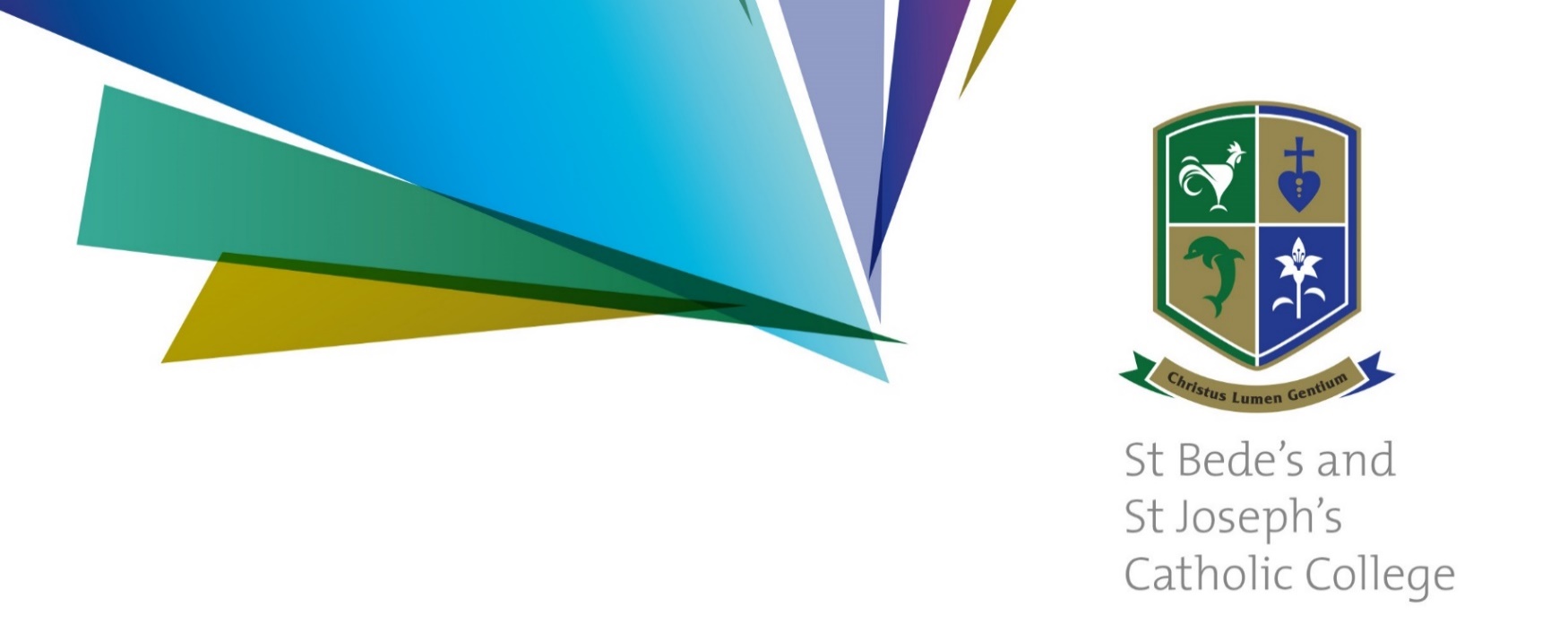    PERSONAL CHARACTERISTICSOur ideal candidate will combine excellent inter-personal skills with a rigorous work ethic, stamina and a good sense of humour.  They will have high ambition for their students, demanding rigour and high standards of them.  They will be reflective of their own practice, recognising that in schools we are all part of a learning community.  Strong organisation skills, a willingness to embrace and lead change and a flexible and open mind should come as standard, alongside an ability to think and plan strategically in the best interests of students and the success of the subject area.VALUESThe successful candidate will be sympathetic to and supportive of our Catholic ethos and the College mission statement and value the intellectual curiosity and debate that comes from a liberal education, recognising the importance of developing in all students the ability to think critically and independently.  They will promote the view that all learners should be inquirers, knowledgeable, thinkers, communicators, principled, open-minded, caring, risk-takers, balanced and reflective.  They will thrive on the diversity of experience arising from teaching in a multi-ethnic and multi-lingual community, where students have a wide range of skills and abilities.   ACADEMICWe will appoint a well-qualified graduate, with an excellent track-record as a classroom teacher and the ability to teach with confidence up to and including Advanced Level. They will have high levels of literacy and English fluency with the ability to explain difficult concepts simply. They will be computer literate and recognise the opportunities of new technologies.  Post-graduate qualifications are not essential, though might be an advantage.INTERESTSWe look forward to working with colleagues who have wide and varied interests and are able and willing to be involved in the extra-curricular life of our busy and vibrant College.  They will be able to contribute to many areas of College life and appreciate, value and promote the diverse skills and talents of all our students.  They will recognise, understand and be keen to act upon the idea that students have a greater chance to achieve their full potential academically when they are happy, successful and active participants in the life of the College. PASTORALWe are looking for a teacher who shows a strong interest in students and is passionate about guiding them to academic success; a professional practitioner who understands the power of teamwork to enhance the working experience of all colleagues and recognises the importance of extra-curricular clubs and activity, as well as the need to personalise learning both for students who struggle and those who need significant stretch and challenge.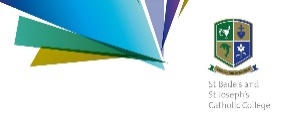 St St Bede’s and St Joseph’s Catholic College, Bradford, West YorkshireDate posted:	10th May 2019Start date: 	1st September 2019Contract type: 	Full Time Salary:		Main Scale Contract Term:	PermanentDate posted:	10th May 2019Start date: 	1st September 2019Contract type: 	Full Time Salary:		Main Scale Contract Term:	Permanent